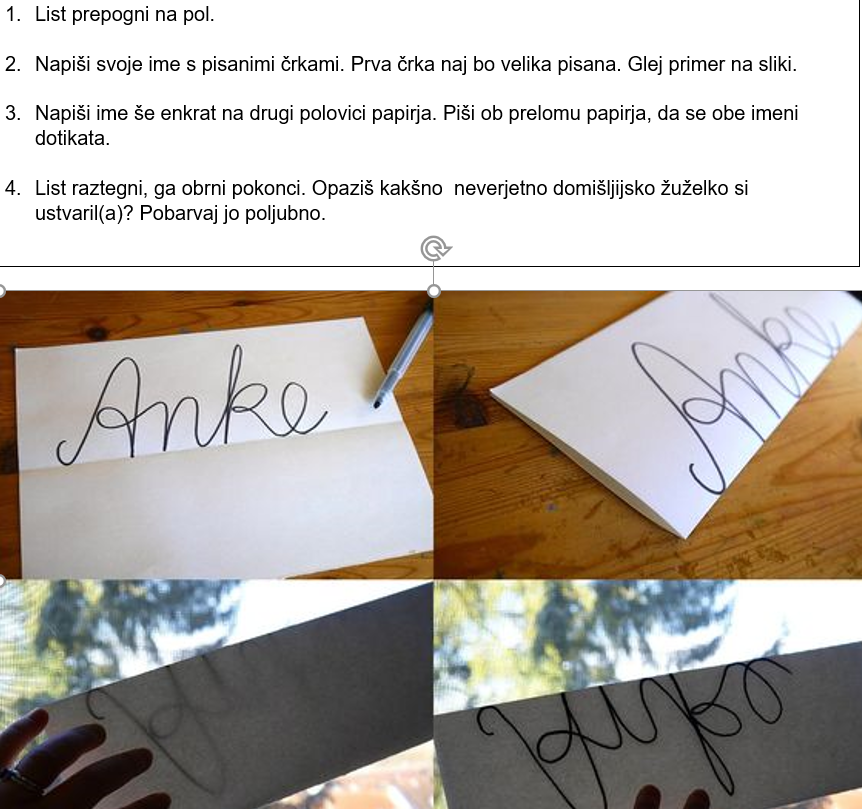 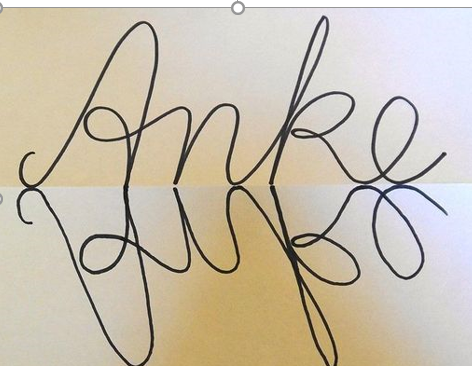 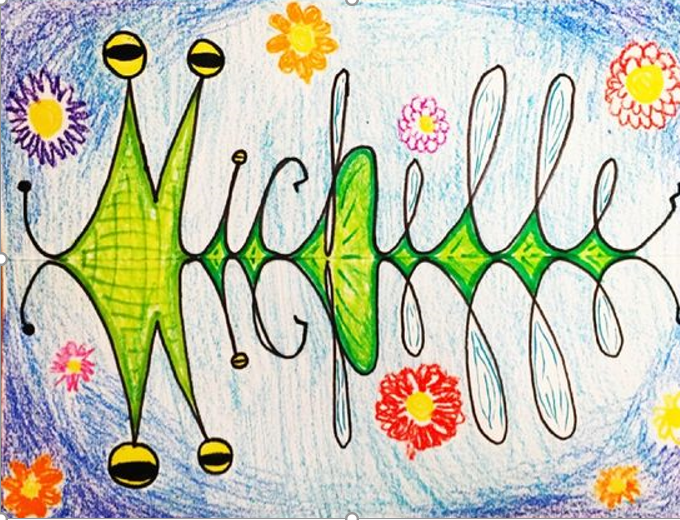 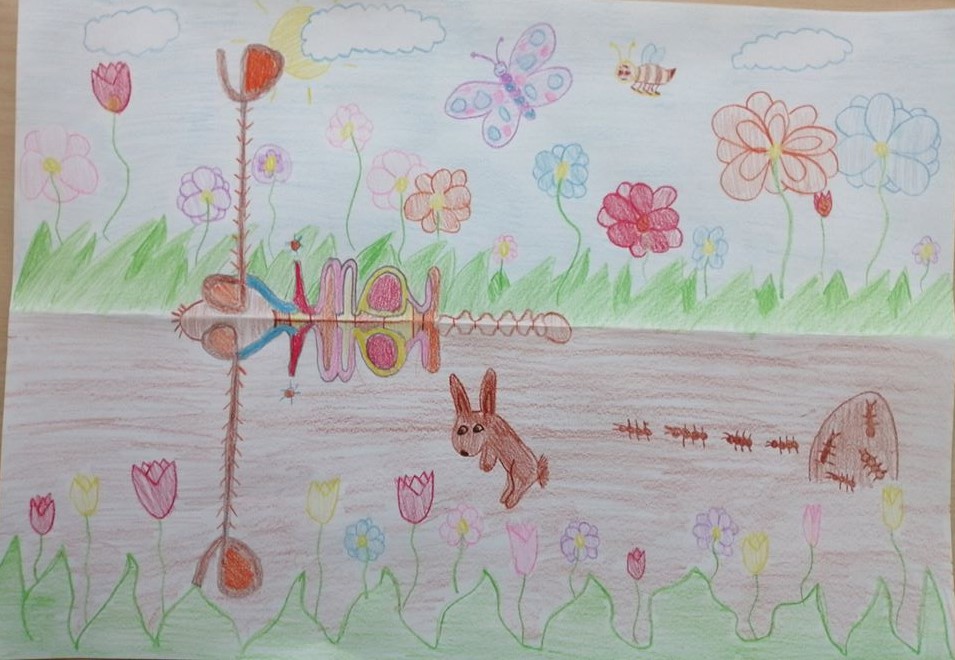 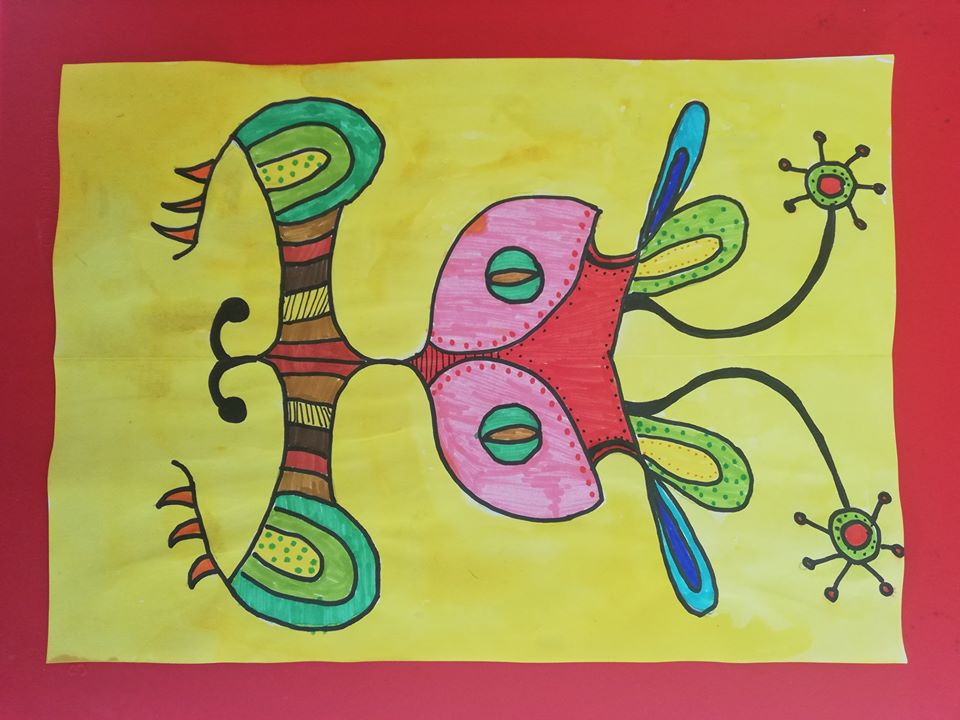 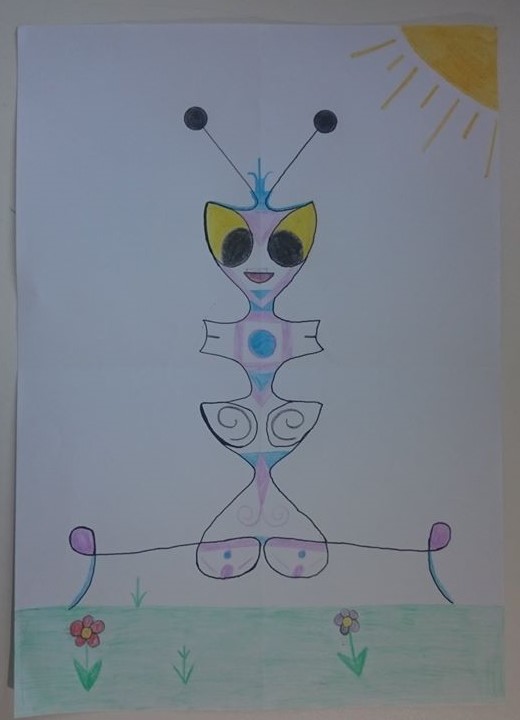 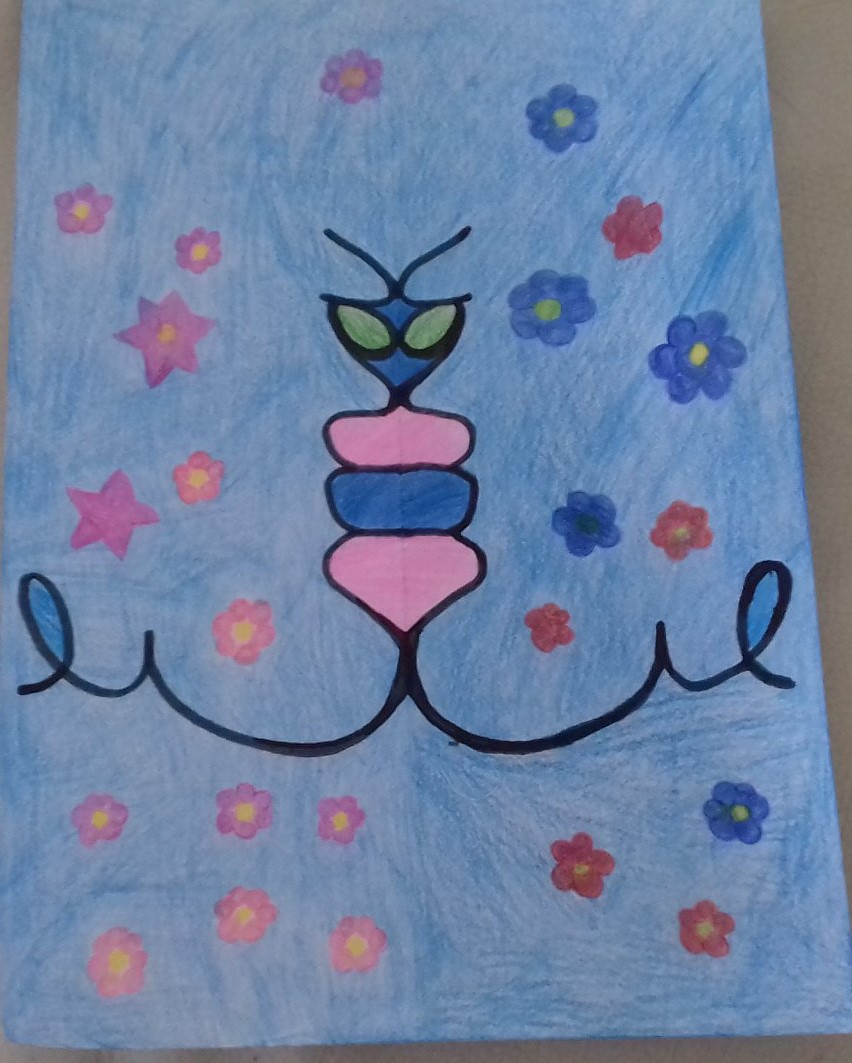 DELO NA DALJAVOŠolsko leto 2019/ 2020Razred: 4. aDELO NA DALJAVOŠolsko leto 2019/ 2020Razred: 4. aDELO NA DALJAVOŠolsko leto 2019/ 2020Razred: 4. aDELO NA DALJAVOŠolsko leto 2019/ 2020Razred: 4. aPredmet:SLJ in LUMZaporedna št. ure: 149. in 57. +  57.Datum: 15. 5. 2020Učiteljica:Zdenka MežanTema: Ogled lutkovne predstave Lutkovnega gledališča Ljubljana: Štiri črne mravljice Risanje – žuželka iz imenaTema: Ogled lutkovne predstave Lutkovnega gledališča Ljubljana: Štiri črne mravljice Risanje – žuželka iz imenaTema: Ogled lutkovne predstave Lutkovnega gledališča Ljubljana: Štiri črne mravljice Risanje – žuželka iz imenaTema: Ogled lutkovne predstave Lutkovnega gledališča Ljubljana: Štiri črne mravljice Risanje – žuželka iz imenaPripomočki: Posnetek predstave: https://vimeo.com/showcase/6866479/video/102036933Papir, barvice, flomastriPripomočki: Posnetek predstave: https://vimeo.com/showcase/6866479/video/102036933Papir, barvice, flomastriPripomočki: Posnetek predstave: https://vimeo.com/showcase/6866479/video/102036933Papir, barvice, flomastriPripomočki: Posnetek predstave: https://vimeo.com/showcase/6866479/video/102036933Papir, barvice, flomastriNamen učenja:Ogled lutkovne predstave Izdelava risbe žuželke iz imenaNamen učenja:Ogled lutkovne predstave Izdelava risbe žuželke iz imenaNamen učenja:Ogled lutkovne predstave Izdelava risbe žuželke iz imenaNamen učenja:Ogled lutkovne predstave Izdelava risbe žuželke iz imenaKriteriji uspešnosti: uspešen/na boš, ko:si ogledaš lutkovno predstavo,prepoznaš dogajalni čas, književne osebe in dogajalni prostor,vsebino povežeš s snovjo, ki smo jo obravnavali pri GUM,svojo domišljijsko predstavo o vsebini lutkovne predstave izraziš likovno z izdelavo risbe žuželke iz imena.Kriteriji uspešnosti: uspešen/na boš, ko:si ogledaš lutkovno predstavo,prepoznaš dogajalni čas, književne osebe in dogajalni prostor,vsebino povežeš s snovjo, ki smo jo obravnavali pri GUM,svojo domišljijsko predstavo o vsebini lutkovne predstave izraziš likovno z izdelavo risbe žuželke iz imena.Kriteriji uspešnosti: uspešen/na boš, ko:si ogledaš lutkovno predstavo,prepoznaš dogajalni čas, književne osebe in dogajalni prostor,vsebino povežeš s snovjo, ki smo jo obravnavali pri GUM,svojo domišljijsko predstavo o vsebini lutkovne predstave izraziš likovno z izdelavo risbe žuželke iz imena.Kriteriji uspešnosti: uspešen/na boš, ko:si ogledaš lutkovno predstavo,prepoznaš dogajalni čas, književne osebe in dogajalni prostor,vsebino povežeš s snovjo, ki smo jo obravnavali pri GUM,svojo domišljijsko predstavo o vsebini lutkovne predstave izraziš likovno z izdelavo risbe žuželke iz imena.Potek dela: Draga učenka, dragi učenec!Današnja SLJ in LUM sta povezana.Najprej si oglej posnetek predstave Lutkovnega gledališča Ljubljana: Štiri črne mravljice https://vimeo.com/showcase/6866479/video/102036933Nato razmisli, katere književne osebe nastopajo v predstavi. Mravljice, kaj ne? Ali veš, da iz svojega imena lahko izdelaš čisto unikatno žuželko? Poglej navodila spodaj in ustvari nekaj posebnegaPotek dela: Draga učenka, dragi učenec!Današnja SLJ in LUM sta povezana.Najprej si oglej posnetek predstave Lutkovnega gledališča Ljubljana: Štiri črne mravljice https://vimeo.com/showcase/6866479/video/102036933Nato razmisli, katere književne osebe nastopajo v predstavi. Mravljice, kaj ne? Ali veš, da iz svojega imena lahko izdelaš čisto unikatno žuželko? Poglej navodila spodaj in ustvari nekaj posebnegaPotek dela: Draga učenka, dragi učenec!Današnja SLJ in LUM sta povezana.Najprej si oglej posnetek predstave Lutkovnega gledališča Ljubljana: Štiri črne mravljice https://vimeo.com/showcase/6866479/video/102036933Nato razmisli, katere književne osebe nastopajo v predstavi. Mravljice, kaj ne? Ali veš, da iz svojega imena lahko izdelaš čisto unikatno žuželko? Poglej navodila spodaj in ustvari nekaj posebnegaPotek dela: Draga učenka, dragi učenec!Današnja SLJ in LUM sta povezana.Najprej si oglej posnetek predstave Lutkovnega gledališča Ljubljana: Štiri črne mravljice https://vimeo.com/showcase/6866479/video/102036933Nato razmisli, katere književne osebe nastopajo v predstavi. Mravljice, kaj ne? Ali veš, da iz svojega imena lahko izdelaš čisto unikatno žuželko? Poglej navodila spodaj in ustvari nekaj posebnega